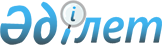 О внесении изменения и дополнения в постановление Правительства Республики Казахстан от 2 февраля 2008 года № 88Постановление Правительства Республики Казахстан от 13 ноября 2008 года № 1054      Правительство Республики Казахстан ПОСТАНОВЛЯЕТ: 



      1. Внести в постановление Правительства Республики Казахстан от 2 февраля 2008 года № 88 "О Плане законопроектных работ Правительства Республики Казахстан на 2008 год" (САПП Республики Казахстан, 2008 г., № 4, ст. 46) следующие изменение и дополнение: 



      в Плане законопроектных работ Правительства Республики Казахстан на 2008 год, утвержденном указанным постановлением: 



      строку, порядковый номер 37, исключить; 



      дополнить строкой, порядковый номер 67-2, следующего содержания: 

"                                                                 ". 



      2. Настоящее постановление вводится в действие со дня подписания.        Премьер-Министр 

      Республики Казахстан                       К. Масимов 
					© 2012. РГП на ПХВ «Институт законодательства и правовой информации Республики Казахстан» Министерства юстиции Республики Казахстан
				67-2. О внесении 

изменений и 

дополнений в 

некоторые 

законодательные 

акты Республики 

Казахстан по 

вопросам 

обязательного 

страхования 

гражданско- 

правовой 

ответственности 

владельцев 

объектов, 

деятельность 

которых связана 

с опасностью 

причинения 

вреда третьим 

лицам МЧС Июнь Ноябрь Декабрь Петров В.В. 